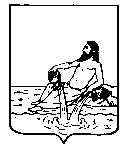 ВЕЛИКОУСТЮГСКАЯ ДУМАВЕЛИКОУСТЮГСКОГО МУНИЦИПАЛЬНОГО ОКРУГАР Е Ш Е Н И Е   от       28.12.2023          №    156                  ___________________________________________________________________________                   ______________________г. Великий УстюгО порядке участия территориальной трехсторонней комиссии по регулированию социально-трудовых отношений Великоустюгского муниципального округа Вологодской области в разработке и (или) обсуждении проектов нормативных правовых актов, программ социально-экономического развития, других актов Великоустюгской Думы Великоустюгского муниципального округа Вологодской области в сфере трудаНа основании статьи 35.1 Трудового кодекса Российской Федерации, руководствуясь статьей 25 Устава Великоустюгского муниципального округа Вологодской области,Великоустюгская Дума РЕШИЛА:1. Утвердить прилагаемый порядок участия территориальной трехсторонней комиссии по регулированию социально-трудовых отношений Великоустюгского муниципального округа Вологодской области в разработке и (или) обсуждении проектов нормативных правовых актов, программ социально-экономического развития, других актов Великоустюгской Думы Великоустюгского муниципального округа Вологодской области в сфере труда.2. Признать утратившим силу решение Великоустюгской Думы Великоустюгского муниципального района от 30.01.2007 № 5 «О Порядке согласования районной трехсторонней комиссией по регулированию социально-трудовых отношений проектов нормативных правовых актов, программ социально-экономического развития и иных актов органов местного самоуправления в сфере труда».	3. Настоящее решение вступает в силу после официального опубликования.УТВЕРЖДЕНрешением Великоустюгской Думыот 28.12.2023 № 156(приложение)ПОРЯДОКучастия территориальной трехсторонней комиссии по регулированию социально-трудовых отношений Великоустюгского муниципального округа Вологодской области в разработке и (или) обсуждении проектов нормативных правовых актов, программ социально-экономического развития, других актов Великоустюгской Думы Великоустюгского муниципального округа Вологодской области в сфере труда	1. Настоящий порядок регламентирует участие территориальной трехсторонней комиссии по регулированию социально-трудовых отношений Великоустюгского муниципального округа Вологодской области  (далее - комиссия) в разработке и (или) обсуждении проектов нормативных правовых актов, программ социально-экономического развития, других актов Великоустюгской Думы Великоустюгского муниципального округа Вологодской области (далее – Великоустюгская Дума) в сфере труда путем согласования интересов работников (их представителей), работодателей (их представителей) и государства.	2. Проекты нормативных правовых актов, программ социально-экономического развития и других актов Великоустюгской Думы в сфере труда (кроме локальных нормативных актов, содержащих нормы трудового права, а также актов, регулирующих служебные отношения в органе местного самоуправления), а также документы и материалы, необходимые для их обсуждения (далее – проекты), направляются Великоустюгской Думой  в комиссию с листом согласования проекта по форме, согласно приложению к настоящему порядку (далее - лист согласования) для рассмотрения.	3. Координаторы (сопредседатели) сторон не позднее 10 рабочих дней со дня поступления проекта направляют в Великоустюгскую Думу листы согласования, содержащие сведения о согласовании либо несогласовании проекта, о наличии предложений или замечаний к представленному проекту.	4. Проекты, получившие заочное согласование сторон социального партнерства, вносятся в протокол ближайшего заседания рабочей группы комиссии с решением о согласовании.	Проекты, по которым не получено согласование от всех сторон социального партнерства или в отношении которых имеются замечания, предложения, выносятся на рассмотрение рабочей группы комиссии.	На заседание рабочей группы комиссии приглашаются представители Великоустюгской Думы.	Заседание рабочей группы комиссии проводится в срок, согласованный представителями сторон социального партнерства, но не позднее 10 рабочих дней со дня получения Великоустюгской Думой листа согласования, содержащего сведения о наличии замечаний или предложений к рассматриваемому проекту.	5. В случае если проект, рассмотренный на заседании рабочей группы комиссии, получил согласование сторон социального партнерства, в протокол заседания вносится решение о его согласовании.	В случае если проект, рассмотренный на заседании рабочей группы комиссии, не получил согласование сторон социального партнерства, в протокол заседания вносится решение об отказе в согласовании проекта, с указанием мотивировки принятия решения.	Копии протокола(ов) заседания(ий) рабочей группы комиссии с перечнем рассмотренных проектов в течение 3 рабочих дней со дня подписания протокола направляются в Великоустюгскую Думу.Приложениек порядкуЛИСТсогласования проектов нормативных правовых актов,программ социально-экономического развития,других актов Великоустюгской ДумыВеликоустюгского муниципального округав сфере труда сторонами социального партнерства____________________________________________________________________________________________________________________________________(наименование проекта)Председатель Великоустюгской Думы_______________С.А. КапустинГлава Великоустюгского муниципального округа Вологодской области _______________А.В. Кузьмин     Дата передачи на согласованиеПредставители сторон социального партнерства области (должность, Ф.И.О.)Замечания и предложенияЛичная подпись и дата согласования